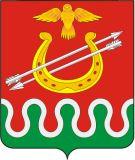 Администрация Боготольского районаКрасноярского краяПОСТАНОВЛЕНИЕг. Боготол«	»		 2021 года							№  	 -п		Об утверждении территориального межведомственного плана мероприятий на территории Боготольского района на 2021 -2023 годы по  реализации Стратегии развития профессиональной ориентации населения в Красноярском крае до 2030 года  В целях реализации Стратегии развития профессиональной ориентации населения в Красноярском крае до 2030 года, направленной на достижение устойчивого функционирования системы профессиональной ориентации края для успешной самореализации граждан в условиях перехода к постиндустриальной эпохе и цифровой экономики, утвержденной распоряжением  Правительства Красноярского края от 05.03.2021 № 127-р, в соответствии со ст.18 Устава Боготольского района,ПОСТАНОВЛЯЮ:	1. Утвердить территориальный межведомственный план мероприятий на территории Боготольского района на 2021 -2023 годы по  реализации Стратегии развития профессиональной ориентации населения в Красноярском крае до 2030 года.	2. Постановление опубликовать в периодическом печатном издании «Официальный вестник Боготольского района» и разместить на официальном сайте Боготольского района в сети Интернет www.bogotol-r.ru.	3.  Контроль над исполнением постановления оставляю за собой.4. Постановление вступает в силу со дня его официального опубликования.	Исполняющий полномочия 			главы Боготольского района						Н.В.БакуневичПриложение к постановлению администрации Боготольского района от      .05.2021 №         -пТерриториальный межведомственный план мероприятий по реализации Стратегии развития профессиональной ориентации населения в Красноярском крае до 2030 годав Боготольском районе на 2021-2023 годы2345№ п/пМероприятияСрок реализацииОжидаемые результатыОтветственные исполнители (соисполнители)IЗадача 1. Координация, межинституциональное взаимодействие, мониторинг и оценка организации профориентационной деятельностиЗадача 1. Координация, межинституциональное взаимодействие, мониторинг и оценка организации профориентационной деятельностиЗадача 1. Координация, межинституциональное взаимодействие, мониторинг и оценка организации профориентационной деятельностиЗадача 1. Координация, межинституциональное взаимодействие, мониторинг и оценка организации профориентационной деятельности1.1Межведомственное взаимодействие 
и координация деятельности посредством организации работыкоординационного комитета содействия занятости населения 2021–2023 гг.координация работы 
по профессиональной ориентации населения на муниципальном уровнеАдминистрация Боготольского района, КГКУ «Центр занятости населения г. Боготола»1.2Реализация общероссийских проектов ранней профессиональной ориентации обучающихся («Билет в будущее», «ПроеКТОриЯ», «Начни трудовую биографию с Арктики и Дальнего Востока!», «Zaсобой» и др.)2021–2023 гг.обеспечение включенности системы профессиональной ориентации в общий контекст профориентационной деятельности Российской ФедерацииУправление образования администрации Боготольского района1.3Привлечение представителей профессиональных сообществ 
к профессиональной ориентации обучающихся2021–2023 гг.содействие профессиональному самоопределению молодежи с учетом кадровой потребности социально-экономического развития Боготольского районаУправление образования администрации Боготольского района,КГКУ «Центр занятости населения г. Боготола»1.4Развитие материально-технической базы, необходимой для реализации профессиональных проб и других практикоориентированных технологий профориентационной работы 
с обучающимися, в том числе с привлечением ресурсов работодателей2021–2023 гг.знакомство с содержанием и условиями труда, формирование опыта участия в трудовой деятельностиУправление образования администрации Боготольского района1.5Участие в социологических исследований профориентационной направленности  2021–2023 гг.ситуативный анализ 
и определение перспектив развития профориентации 
в Красноярском краеОбразовательные учреждения Боготольского района1.6Включение показателей состояния и качества деятельности по сопровождению профессионального самоопределения 
в систему оценки деятельности руководителей организаций и учреждений 2022 г.повышение результативности организации профориентационной работы с молодежьюАдминистрация Боготольского района1.7Подготовка ежегодного аналитического отчёта о реализации Стратегии февраль, начиная 
с 2022 г.подведение ежегодных итогов реализации СтратегииАдминистрация Боготольского района, КГКУ «Центр занятости населения г. Боготола»IIЗадача 2. Развитие информационной инфраструктуры, формирование краевой системы профориентационной навигации 
для разных возрастных группЗадача 2. Развитие информационной инфраструктуры, формирование краевой системы профориентационной навигации 
для разных возрастных группЗадача 2. Развитие информационной инфраструктуры, формирование краевой системы профориентационной навигации 
для разных возрастных группЗадача 2. Развитие информационной инфраструктуры, формирование краевой системы профориентационной навигации 
для разных возрастных групп2.1Популяризация в медиапространстве публичных направлений деятельности, реализуемой в рамках Стратегии, а также востребованных и перспективных профессий, компетенций2021–2023 гг.повышение информационной компетенции населения 
в области профориентации, 
в том числе: текущей 
и прогнозируемой кадровой потребности; возможностях получения профессионального образования 
по востребованным на рынке труда профессиям Администрация Боготольского района, КГКУ «Центр занятости населения г. Боготола»,Управление образования администрации Боготольского района2.2Содействие в проведение конкурса информационных материалов и интерактивных ресурсов для разных возрастных категорий молодежи, демонстрирующих возможность успешной самореализации в пределах Красноярского края2023 г.повышение качества информационных материалов и интерактивных ресурсовКГКУ «Центр занятости населения г. Боготола»IIIЗадача 3. Кадрово-методическое обеспечение, направленное на создание региональной модели подготовки кадров, задействованных 
в решении профориентационных задачЗадача 3. Кадрово-методическое обеспечение, направленное на создание региональной модели подготовки кадров, задействованных 
в решении профориентационных задачЗадача 3. Кадрово-методическое обеспечение, направленное на создание региональной модели подготовки кадров, задействованных 
в решении профориентационных задачЗадача 3. Кадрово-методическое обеспечение, направленное на создание региональной модели подготовки кадров, задействованных 
в решении профориентационных задач3.1Назначение координаторов по профессиональной ориентации 2021 г.закрепление персональной ответственности 
за организацию профориентационной работы Администрация Боготольского района3.2Повышение квалификации специалистов образовательных и других организаций, занимающихся профориентационной работой 
с различными категориями граждан, в том числе с применением электронного обучения 
и дистанционных образовательных технологий2021–2023гг.формирование профессиональных компетенций специалистов, занимающихся профориентационной деятельностьюАдминистрация Боготольского района, Управление образования администрации Боготольского района, отдел культуры, молодежной политики и спорта,КГКУ «Центр занятости населения г. Боготола»3.3Разработка, апробация и реализация образовательных программ, реализуемых 
в сетевой форме, нацеленных на подготовку обучающихся к самостоятельному, осознанному и ответственному профессиональному выбору2021–2023 гг.объединение ресурсов, необходимых для реализации образовательных программ, способствующих повышению качества профориентационной деятельностиОбразовательные учреждения Боготольского районаIVЗадача 4. Организация профориентационной работы с различными категориями населения с учетом тенденций развития рынка труда на основе комплексности и непрерывности сопровождения процесса профессионального самоопределения, внедрения инновационных форм и методов организации профориентационной деятельностиЗадача 4. Организация профориентационной работы с различными категориями населения с учетом тенденций развития рынка труда на основе комплексности и непрерывности сопровождения процесса профессионального самоопределения, внедрения инновационных форм и методов организации профориентационной деятельностиЗадача 4. Организация профориентационной работы с различными категориями населения с учетом тенденций развития рынка труда на основе комплексности и непрерывности сопровождения процесса профессионального самоопределения, внедрения инновационных форм и методов организации профориентационной деятельностиЗадача 4. Организация профориентационной работы с различными категориями населения с учетом тенденций развития рынка труда на основе комплексности и непрерывности сопровождения процесса профессионального самоопределения, внедрения инновационных форм и методов организации профориентационной деятельности4.1Предоставление государственных услуг по организации профессиональной ориентации граждан в целях выбора сферы деятельности (профессии), трудоустройства, прохождения профессионального обучения и получения дополнительного профессионального образования2021–2023 гг.предоставление государственных профориентационных услуг населению КГКУ «Центр занятости населения г. Боготола»4.2Организация и проведение профориентационных мероприятий для различных категорий населения2021–2023 гг.целенаправленное формирование профессиональных ориентаций молодежи, формирование структуры спроса населения на услуги профессионального образования в соответствии 
с потребностями рынка трудаАдминистрация Боготольского района, КГКУ «Центр занятости населения г. Боготола»,Управление образования администрации Боготольского района, отдел культуры, молодежной политики и спорта4.3Проведение ежегодных массовых профориентационных акций для различных категорий населения        2021–2023 гг.охват профориентационными мероприятиями в ходе акций различных категорий населенияАдминистрация Боготольского района, КГКУ «Центр занятости населения г. Боготола»,Управление образования администрации Боготольского района, отдел культуры, молодежной политики и спорта4.4Организация работы с семьями, направленнойна оказание помощи детям в обоснованном выборе профессии и построении образовательно-профессиональной траектории     2021–2023 гг.повышение мотивации родителей на  оказание поддержки в профессиональном самоопределении их детей 
с учетом кадровой потребности экономики Администрация Боготольского района, Управление образования администрации Боготольского района,КГКУ «Центр занятости населения г. Боготола»4.5Организация деятельности молодёжного волонтёрского движения «Твои Горизонты» 
по сопровождению профессионального самоопределения обучающихся2021–2023 гг.расширение сферы доступности профориентационных услуг. Содействие профессиональному самоопределению силами добровольцев-профориентаторов
Администрация Боготольского района, Управление образования администрации Боготольского района, Отдел культуры, молодежной политики и спорта администрации Боготольского района,КГКУ «Центр занятости населения г. Боготола»4.6Участие в  региональных конкурсах профориентационной направленности для различных категорий населения2021–2023 гг.содействие профессиональному самоопределению 
и стимулирование интереса молодежи к осознанному выбору профессииУправление образования администрации Боготольского района,КГКУ «Центр занятости населения г. Боготола»,Отдел культуры, молодежной политики и спорта администрации Боготольского района